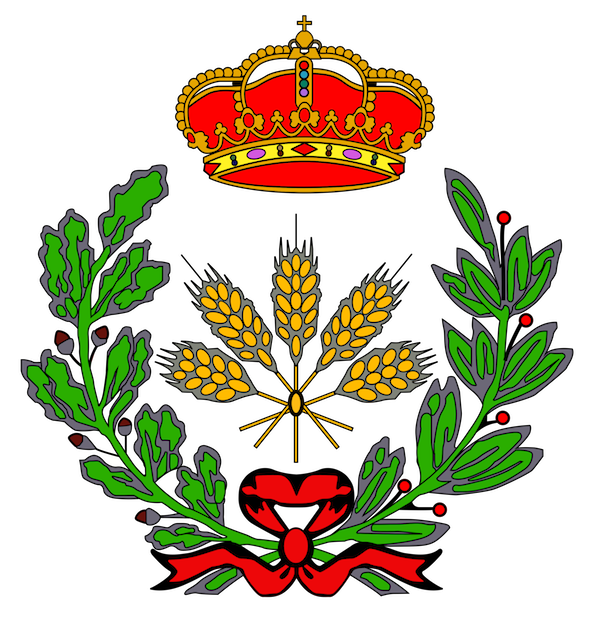 SOLICITUD PARA DILIGENCIAR LIBRO DE ÓRDENES Y/O INCIDENCIAS. (solo para presentación en formato papel)Ingeniero/a …………………………………………….. autor/a del proyecto ..........................................Nº de Colegiado/a y Colegio ...................................................................................................................Obra o instalación 	Emplazamiento	Municipio y provinciaRef/as catastral/es:  .................................................................................................................................... Visado del proyecto,con nº ……………… el día ......................................................... por el Colegio Oficial de		 Director/a de la obra .....	Propietario/a 	Empresa constructora ..............................................................................................................................Fecha comienzo ................................. Autor/a del Plan de Seguridad y Salud ....................................................................................................Fecha de presentación ..................................Autoridad laboral receptora del plan ........................................................................................................Coordinador/a en materia de Seguridad y salud .....................................................................................Dirección facultativa .................................................................................................................................Contratista o constructor/a .......................................................................................................................Propiedad ...............................................................................................................................................                                                                                                                                                                                 Albacete a     de         de 20__                                                                                                                                                                                                             (Firma)                                                                                                                                 Ingeniero/a Agrónomo/a(Modelo C8)Retirada del Libro de    □ Órdenes  □  IncidenciasNombre: ………………………………………..DNI: ……………………………………………..Fecha: …………………………………………..Firma: ……………………………………………